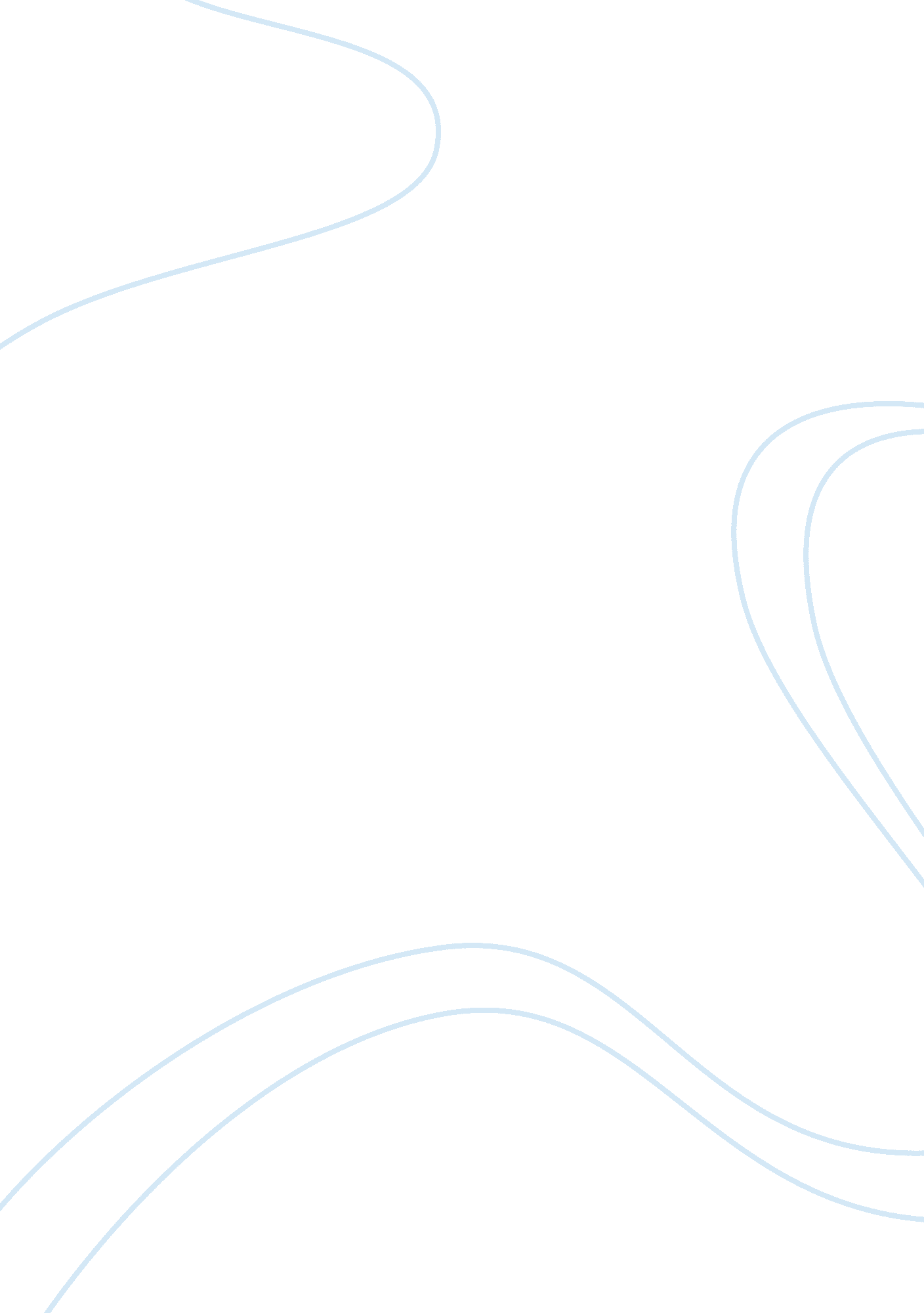 Tragic hero: creon or antigoneHealth & Medicine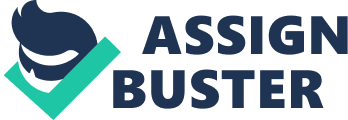 Joachim Ogundipe English Comp 2 Tragic Hero: Antigone or Creon? In Antigone, a play written by Sophocles, the characters Creon and Antigone both fit into a few of Aristotle’s criteria. They are both choices of tragic heroes. They both are neither good nor evil in the extreme but just a man like any of us; they are both born of a better social status than most of us, and both have a tragic flaw in their characters. But even though the story is called Antigone, it is not necessary for Antigone to be the tragic hero. Other things that only Creon does that make him the tragic hero should be responsible for his downfall, the misfortune they get should be greater than what he deserves, and should also have recognition of a truth about himself. By many of Creons actions, he shows all of the characteristics of a tragic hero and fits in these descriptions perfectly. Creon fits in all of the characteristics of Aristotle’s criteria and is the tragic hero. Creon is neither good nor bad. He is not completely bad because he didn’t really want to kill Antigone. Instead, he just wanted to keep all of the laws in order to make his men follow his orders. He was just a stubborn man who wanted to show his people that he was a man of his word. Creon is the king in the play and he is definitely more powerful than the rest of the characters. Creon makes it a point to show of his pride. Self-pride is the tragic flaw Creon faces in this play. He showed so much arrogance in every decision he made. Creon insisted on punishing Antigone and would not change his mind. He is responsible for his own downfall. Even though Creon sentenced Antigone, his misfortune is way worse than hers. All he wanted was to keep his country at peace, and did not want to let people go against his laws. In conclusion, the play titled Antigone by Sophocles has Creon as the tragic hero. Creon shows all of the characteristics of a tragic hero. He is neither good nor bad in the extreme, he is in a high status than us, he receives pity through the audience, recognizes his weakness, and his downfall comes from his own self-pride. Therefore, he is definitely the tragic hero of this play. 